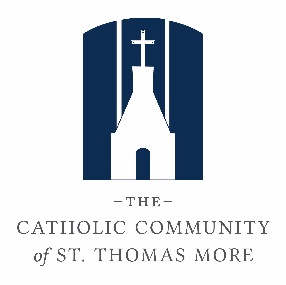 Adult Faith Development Plan2020-2023Part I: Large Group Lecture with Q&A Nov. 7, 2020Reading the Signs of the Times: Fr. Tim Kulbicki, OFM, Conv. 2021: “Who Do You Say That I Am?”❖ One God, Creator of Heaven and Earth: January 23, 2021Dr. John Cavadini, Director, McGrath Institute for ChurchLife, Notre Dame❖ Born of the Virgin Mary: May 1, 2021Denise Bossert❖ Suffered, Died and Rose: Oct. 23, 2021Dr. Paul Griffiths2022: “Abide in Me”❖ Catholic Ways of Praying: January 15, 2022Dr. Tim, O’Malley, McGrath Institute, Notre Dame❖ Saints and Their Spirituality: May 14, 2022Fr. Michael Burbeck, Pastor of St. Michael in Cary❖ Meeting Christ in Scripture and Prayer: Fall2023: “Come, Follow Me”❖ What Does it Mean to Be Holy?: January ❖ Sacraments: The Path to Holiness: Easter Season❖ Living as Disciples: Fall Part II: Parish CoursesEach Fall Just Faith: a 24 week program that invitesparticipants to look at contemporary issues through the lens of Christianfaith by engaging in reading, prayer, and though-provoking dialogue,encounter, and by building lasting relationships with a small group.Each FallThe Bible Timeline: A study program that takes you on a guided journey through salvation history. Presenter Jeff Cavins will show you how fourteen of the Bible’s narrative books tell the biblical story from beginning to end and give you the keys to understanding the amazing story woven throughout Scripture. In this revolutionary approach to Bible study, The Bible Timeline divides the Bible into twelve color-coded time periods that make it easier to follow its narrative thread. Using a unique color-coded chart, you will learn the major people, places, and events of the Bible and discover how they all come together to reveal the remarkable story of our faith.Through its 24 sessions, The Bible Timeline will teach you how to read andunderstand the Bible and introduce you to the wonderful narrative of theBible in a way that will transform your life.Fall/Winter 2020Revelation: The Kingdom Yet to Come: Follow up course for those who have taken “The Bible Timeline” Perhaps no book in the Bible fascinates people more than Revelation. Yet relatively few people have studied the book, especially from a Catholic perspective. Revelation: The Kingdom Yet to Come is an intriguing11-session study program that shows how the kingdom established byChrist in his Church is intimately connected with the kingdom of heaven.In Revelation: The Kingdom Yet to Come, presenter Jeff Cavins pulls back the veil on the rich symbolism present in Revelation. Discover what themysterious figures and images of Revelation mean and see how Revelationis more than an apocalyptic vision of the “end times.” Explore the Church’steaching on the second coming of Christ and the Last Judgment.Understand how God, the Divine Bridegroom, and the Church, his spotlessbride, enter into a heavenly, holy, and mystical marriage every time wecelebrate Mass.December 2020: Queen of Heaven, Mary’s Battle For YouEmbark on a journey that begins before time itself, when Mary was only aneternal thought in the Mind of God, and extends into her life inScripture. Discover Our Mother throughout centuries of Church history, asshe intervenes at pivotal periods—especially at her most famousapparitions, when she made roses bloom on a hillside in Mexico, when shemade a miraculous spring of water rise from the ground in Lourdes, andwhen she made the sun dance at Fatima.See the maternal care she has given to humanity and the battle she haswaged against the evil one, the one she was put in enmity for alltime. After seeing how she pursues us in love, learn how to grow closer toMary, Our Mother by making devotion to her part of our daily life.Take this journey now and discover the woman who, from the verybeginning, was destined to be the Queen of Heaven.January-March 2021Jesus, the Way, The Truth and the Life The marvelous treasures of the Catholic Faith—the Eucharist, Mary, the saints, and the Creed—are all centered on a single figure: Jesus Christ. Jesus is more than a historical or theological figure. He is our Savior, our Redeemer, our Lord, and our God. While many of us already know a lot about him, how well can we say we really know him? Filmed on location in the Holy Land, Jesus: The Way, the Truth, and the Life is a new and fresh look at Jesus—who he is, what he is really like, what he taught, and what he did for our salvation. This encounter with Christ will inspire and empower you to center your entire life on him as you come to know and love him in an ever-deeper and more intimate way.LentSmall Groups:Lent: 2021: Living the Eucharist Year B Lent 2022: Living the Eucharist Year C Lent 2023: TBDParish Lenten Mission:2021: Fr. Chris Koehn: March 8 & 9 2022: Steve Angrisano: March 28-29 (Steve will be at Massesweekend before)2023: TBDSunday MorningsCatholic Sunday School for Adults: This group studies PapalEncyclicals in depth.Families with Young Children: (current on hiatus)  Offers opportunities for social connection, shared faith discussions, children's activities, andpractical faith tools that parents can use to grow stronger familieswho are reliant on Christ Jesus for our love and strength. Open tofamilies with children, aged newborn through 6 years old, to join usfor Family Bible Study twice a month on Sundays at 10:30am inSt. Anthony Room, where we discuss the Sunday Gospelreading and engage the children in a short prayer or spiritualactivities. In addition, there will be a children’s homily on a regular basis, Social Activities - every month - potlucks, museum trips, crafts, cookie decorating and participating in STM community events, service activities - every other month - donating items to the Ronald McDonald house, participating in STM service activitiesSeasonalWalking with Purpose:  (currently on hiatus) Catholic Bible Study for Women that aims to bring women to a deeper personal relationship with Jesus Christ by offering personal study and small group discussion that link our everyday challenges with the solutions given through the teachings ofthe Christ and the Roman Catholic Church.Three times per yearAwakening Faith: six week sessions that provide a safe place forinactive Catholics to consider a return to the practice of their faith.Easter SeasonAdult Confirmation Sessions: once a weekWeeklyEnlightening Faith Group
Deepen your understanding and practice of faith through theological exploration of the upcoming Sunday Scripture on Wednesdays after the 12:15 PM Mass in the Sacred Heart Room. Reflective discussions illuminate how Sacred Scripture was and always will be essential to our lives. 
Preparing the Heart for Sunday Mass: A Bible Study to help parishionersprepare for a fruitful celebration of the Sunday Eucharist by studyingprayerfully the Sunday Scriptures. This program also draws on documents from Bishops, Popes and the Vatican on interpreting the Scriptures. It will focus upon “The Kerygma”, that is, the proclamation of the story of Jesus which leads people to conversion of heart and Intentional DiscipleshipCatholic Mothers’ Network: A Bible Study Playgroup that serves themothers of the parish. The group meets every Friday morning from9:30 - 11:00 AM in the St. Anthony Room in the Parish Center. Mothers bring their infants and preschoolers, and the children playwhile moms read and discuss the current Bible Study. (Grandmothersare welcome too!) This weekly meeting provides an opportunity forwomen to grow in their understanding of the Scripture and grow infellowship with one anotherFuture DateCalled and Gifted Discernment Process: The Called & Gifted™Discernment Process has been used since 1993 by over 100,000 lay,ordained, and religious Catholics and other Christians around theworld. It is designed to help Christians discern the presence ofcharisms in their lives. Charisms, or spiritual gifts, are special abilitiesgiven to all Christians by the Holy Spirit to give them power both torepresent Christ and to be a channel of God's goodness for people.Whether extraordinary or ordinary, all charisms ought to be exercisedin the service of God (Catechism of the Catholic Church, 2003). Thisprocess is offered periodically with the next start date TBDPart III: RetreatsEach February (Feb. 19-20, 2022)Come and See: A two-day retreat that takes place on campus andpromotes knowledge of and conversation with Christ through a seriesof personal faith testimonies by members of our own parish andthrough an experience of renewal of the Sacraments of Initiation(Baptism, Confirmation and Eucharist)Each MayBenedictine Retreat: A one day retreat given by a Benedictine monkon various aspects of the Benedictine Spirituality.AnnuallyIgnatian Examen Retreat
The St. Thomas More/UNC-Newman Spiritual Direction Ministry is offering an opportunity to learn a prayer practice to help seekers find a closer relationship with God. Future date to be determinedWomen’s Retreat: A future retreat, away from the parish, will beunder development.Part IV: Spiritual Development❖ Iron Sharpens Iron: A weekly men’s meeting for fellowship, Scripture study,	discussion, prayer, service and social activities. Men in Iron Sharpens Iron help each other grow into the husbands, fathers, workers, citizens anddisciples that God calls them to be.Life in Christ Group for Evangelization: The Life in Christ Group for Evangelization provides an environment for prayer and praise which allows the Holy Spirit to speak through the hearts of participants, open them to Jesus Christ and help them grow into Intentional Disciples.❖ Young Adult Ministry: Collective group of young Catholics reaching out to other young Catholics and helping each other grow in their Catholic faith.(Bible studies and faith groups, service. There is a parish group that is partof a larger group “Chapel Hill-Durham Catholics-A Catholic Young Adult Ministry.”❖Privately organized prayer groups who meet in church and homes, such as: Cenacle after Mass on Thursdays, Rosary Prayer Group, Marian Prayer Group.❖Spiritual Direction: Spiritual Direction allows someone to explore a closerrelationship with God. It is a ministry in which one person accompaniesanother in the process of growing in awareness of and intimacy with God.The focus of Spiritual Direction is on the person’s experience of the HolyOne in their life and prayer, and the ways God is communicating with them.In Spiritual Direction, a person will look closely at his/her life circumstances,and, as the person contemplates and learns to discern, will begin torecognize God’s presence, grace and will for their life.Ignatian Exercises: : Ignatian spirituality is grounded in the conviction thatGod is active in our world. As the great Jesuit paleontologist Pierre Teilhardde Chardin wrote: "God is not remote from us. He is at the point of my pen,my pick, my paintbrush, my needle — and my heart and my thoughts." Thespiritual path laid out by Ignatius is a way of discerning God's presence inour everyday lives and God’s will for us as we say Yes to God’s call andbecome willing to be formed into intentional disciples. The Ignatianformed Spiritual Directors of St. Thomas More offer group experiences ofthe Spiritual Exercises as well as individual accompaniment through the19th Annotation, the Spiritual Exercises in Daily Life, a prayer journey of 36weeks with weekly Spiritual Direction.Part V: Online Formation❖ Formed.org: a revolutionary digital platform that provides unprecedented access to video-based programs, feature films, audio presentations and eBooks from the Church’s foremost presenters.❖ Franciscan University Catechetical Institute: online course free of charge. There are various tracks available with the diocese focuses on the following tracks:Basic Diocesan Catechist Certification track has been selected by the 		Office of Evangelization and Discipleship as fulfilling the necessaryformation to receive an official diocesan catechist certification. Thiscertificate should be pursued by anyone working in parish ministry. Itis also a prerequisite for the Youth and RCIA ministry certificates.This Youth Ministry Track has been selected by the Office ofEvangelization and Discipleship as fulfilling the necessary formationcomponent for a diocesan youth ministry certificate. It is our hopethat everyone engaged in youth ministry in the diocese, worktowards acquisition of a youth ministry certificate.This RCIA track has been selected by the Office of Evangelization andDiscipleship as fulfilling the necessary formation component for adiocesan RCIA ministry certificate. It is our hope that everyoneengaged in RCIA ministry in the diocese work towards acquisition ofthe RCIA certificate.The Mentor Training track does not lead to any diocesan certificate.Each parish that registers should have an “Institutional Leader”. Thatleader should identify people in the parish that can help mentor theparish learners. This Mentor Training track forms the mentors to carry out that role for your parish. The Office of Evangelization andDiscipleship recommends that anyone chosen to be a parish mentorcomplete this training.“The Wild Goose”: The mission of The Ministry of The Wild Goose is to invite men and women to an encounter, or a renewed encounter, with Christ who perfectly reveals the love of the Father by the grace of the Holy Spirit…